Vikings- Big Ideas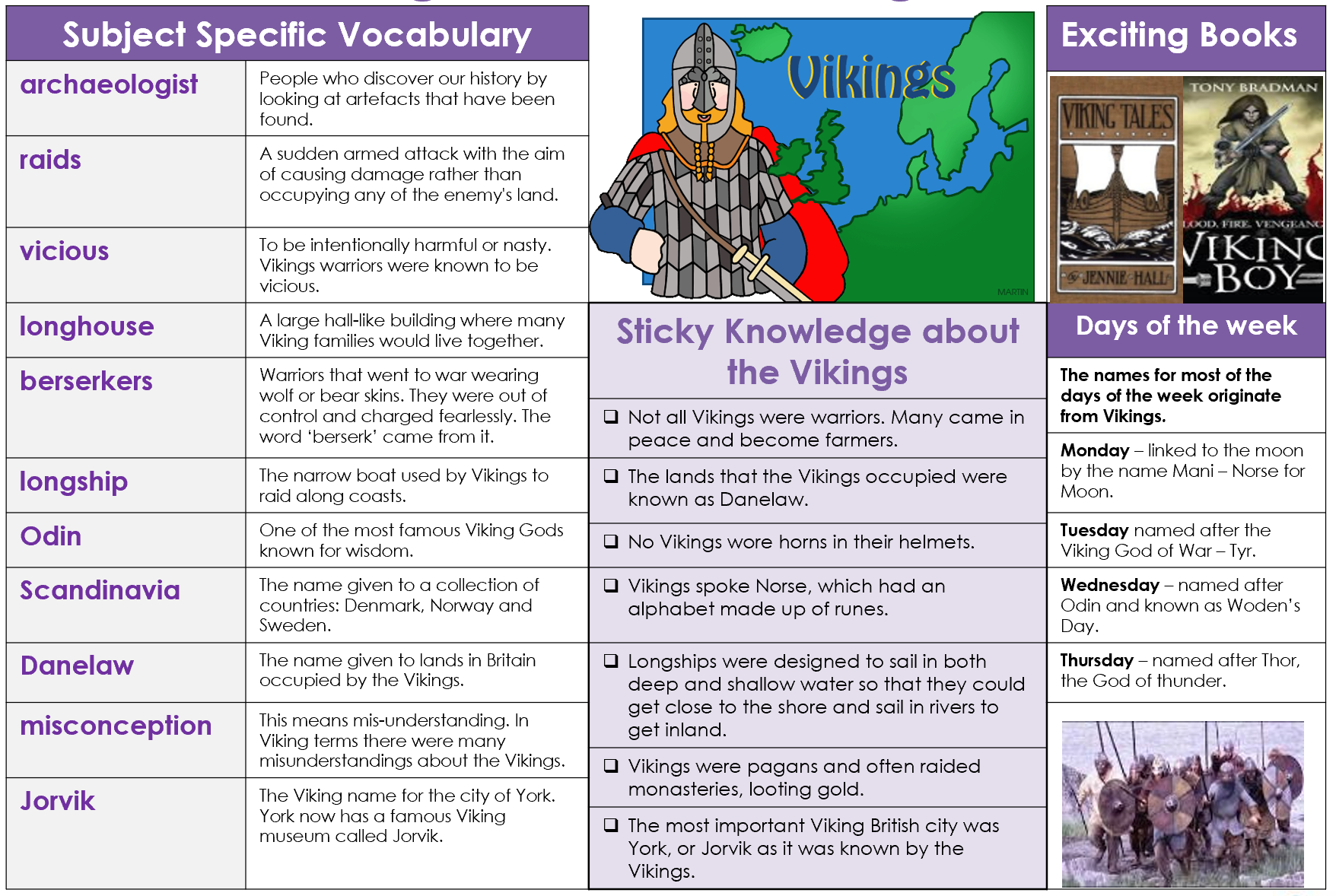 